G-EAZYSTORE VEGA8. MAJGerald Earl Gillum aka G-Eazy begyndte at producere, lave mixtapes og poste dem på MySpace som andetsårsstuderende på Loyola University i Chicago. Hans side opnåede enorm popularitet og gjorde det muligt for ham at supporte acts som Drake, Lil Wayne og Snoop Dogg. I 2011 turnerede han USA tyndt sammen med Shwayze. Debutalbummet, These Things Happen, toppede som #3 på den officielle amerikanske hitliste (Billboard200), og #1 på rap og R&B/hiphop-listen. I juli 2014 blev G-Eazy udråbt som MTV’s Artists to Watch, og det blev fulgt op af en udsolgt turné. Den 4. december udgiver han sit nye album, When It’s Dark Out.Rappens James DeanDet er utroligt, hvad G-Eazy har opnået som uafhængig artist. Magasinforsider, presseinterviews og hyppig airplay har ikke været vejen frem for den 26-årige G-Eazy, der stilistisk minder om James Dean. Han har formået at opbygge et velrenommeret brand, der kan konkurrere med og overgår størstedelen af sine kolleger. Siden han dukkede op i 2011 med udgivelsen af The Endless Summer, har G-Eazy leveret tre fuldlængde album, to headline-turnéer og optrådt på stort set alle store festivaler i staterne. Mere bemærkelsesværdigt er det, at han har fået etableret et massivt, globalt publikum på millioner af fans, der har hjulpet ham frem og gjort ham til en af de bedst sælgende independent-artister i sin tid. “The gatekeepers don’t control the gates, and the powers that be aren’t as powerful,” udtaler G-Eazy I et interview til Forbes Magazine. Hvad han refererer til, er den dokumenterede nedgang og indflydelse som de store pladeselskaber og medierne engang havde og fortsætter: “You don’t need mainstream media outlets, the big TV looks, or the magazine covers”. “Print isn’t what it was 10 years ago, and TV ratings aren’t what they were 10 years ago, and social media certainly isn’t what it was 10 years ago – the power is shifting”Vi ser allerede frem til en hiphop-aften i VEGA til maj og bruger ventetiden på at mindes G-Eazys optræden på dette års Roskilde Festival, hvor der torsdag eftermiddag på Avalon, både blev opfordret til mosh-pit og fællessang i den bagende sol. G-Eazy var ligeså begejstret for det skandinaviske publikum, som de var for ham og fik råbt til det propfyldte telt: "I'll come back every year until I die"… Teaser til nyt album #WhenItsDarkOut udkommer 4. december: https://www.youtube.com/watch?v=fPt2jZ9a5JUG-Eazy x Bebe Rexha - Me, Myself & I: https://youtu.be/bSfpSOBD30UG-Eazy.comInstagram: g_eazyBilletpriser: 265 kr. + gebyr Billetsalget starter fredag den 13. november kl. 10.00 via livenation.dk og billetnet.dk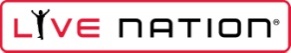 10.11.15www.livenation.dk